РЕШЕНИЕ 27 марта 2015 года	                                                                         №2/257-6г.БарнаулОб итогах II муниципального форума молодых избирателей города Барнаула «Молодая волна» на базе Ленинского района города БарнаулаВ соответствии с решением избирательной комиссии муниципального образования города Барнаула 03.07.2014 №235 «Об утверждении Положения                 о II муниципальном форуме молодых избирателей города Барнаула «Молодая волна» на базе Ленинского района города Барнаула» (далее – Форум), протоколом жюри Форума от 27.02.2015 избирательная комиссия муниципального образования города БарнаулаРЕШИЛА:1. Наградить дипломами и ценными подарками:1.1. По итогам конкурса стихотворений «Я б в Губернаторы пошёл, пусть меня научат…»  среди жителей, молодых и будущих избирателей города Барнаулаза I место:команду муниципального бюджетного общеобразовательного учреждения «Средняя общеобразовательная школа №106»;команду муниципального бюджетного общеобразовательного учреждения «Лицей №73»;за II местокоманду муниципального бюджетного общеобразовательного учреждения «Лицей №124»;за III место:Афанасьеву Людмилу Дмитриевну, жителя территориального общественного самоуправления «Малаховский»;Шевелеву Ольгу Ивановну, жителя территориального общественного самоуправления «Комсомольский»;за активное участие в конкурсеклуб молодого избирателя муниципального бюджетного общеобразовательного учреждения «Гимназия №85»;1.2. По итогам конкурса тематических ребусных газет по избирательному праву среди учащихся общеобразовательных организаций города Барнаула:за I место:команду муниципального бюджетного общеобразовательного учреждения «Средняя общеобразовательная школа №97»;команду муниципального бюджетного общеобразовательного учреждения «Гимназия №131»;за II место:команду муниципального бюджетного общеобразовательного учреждения «Лицей №73»;команду муниципального бюджетного общеобразовательного учреждения «Средняя общеобразовательная школа №126»;за III место:команду муниципального бюджетного общеобразовательного учреждения «Средняя общеобразовательная школа №111»;команду муниципального бюджетного общеобразовательного учреждения «Гимназия №79»;1.3. По итогам спортивно-тематических соревнований «Наше слово» среди учащихся учреждений профессионального образования города Барнаула:за I место: команду краевого государственного бюджетного профессионального образовательного учреждения «Алтайский транспортный техникум»;команду автономной некоммерческой организации высшего профессионального образования «Алтайская академия экономики и права»;за II местокоманду краевого государственного бюджетного профессионального образовательного учреждения «Барнаульский техникум индустрии питания и сферы обслуживания»;за III место:команду краевого государственного бюджетного профессионального образовательного учреждения «Алтайская академия гостеприимства»;1.4. По итогам конкурса «Я – Гражданин» среди учащихся общеобразовательных школ города Барнаула:за I место:команду муниципального бюджетного общеобразовательного учреждения «Средняя общеобразовательная школа №126»;команду муниципального бюджетного общеобразовательного учреждения «Гимназия №85»;команду муниципального бюджетного общеобразовательного учреждения «Средняя общеобразовательная школа №107»;за II местокоманду муниципального бюджетного общеобразовательного учреждения «Средняя общеобразовательная школа №97»;за III местокоманду муниципального бюджетного общеобразовательного учреждения «Средняя общеобразовательная школа №106»;1.5. По итогам конкурса проектов выборов символа наступающего года среди дошкольных бюджетных образовательных организаций города Барнаула:команду муниципального бюджетного дошкольного образовательного учреждения «Детский сад №201» за I место;команду муниципального бюджетного дошкольного образовательного учреждения «Детский сад №182» за II место;команду муниципального бюджетного дошкольного образовательного учреждения «Детский сад №156» за III место;1.6. За активное участие в конкурсе презентаций «Молодёжный Лидер Алтая» среди работающей молодежи города Барнаула:команду муниципального унитарного предприятия «Дирекция единого заказчика №1» Ленинского района;команду муниципального унитарного предприятия «Дорожник» Ленинского района;команду общества с ограниченной ответственностью «ДЕЗ-2 Ленинского района»;1.7. За активное участие в конкурсе тематических стендов среди общежитий учреждений профессионального образования города Барнаула: команду общежития №1 федерального государственного бюджетного образовательного учреждения высшего профессионального образования «Алтайская государственная академия культуры и искусств»;команду общежития №2 федерального государственного бюджетного образовательного учреждения высшего профессионального образования «Алтайская государственная академия культуры и искусств»;команду общежития краевого государственного бюджетного профессионального образовательного учреждения «Барнаульский техникум индустрии питания и сферы обслуживания»;команду общежития краевого государственного бюджетного профессионального образовательного учреждения «Алтайская академия гостеприимства».2. Бухгалтеру избирательной комиссии муниципального образования города Барнаула Сулеймановой Л.А. оформить документы о награждении ценными подарками победителей и призеров Форума. 3. Секретарю избирательной комиссии муниципального образования города Барнаула Кондратову Д.Е. разместить решение на официальном Интернет - сайте города Барнаула.4. Контроль за исполнением решения возложить на председателя избирательной комиссии муниципального образования города Барнаула Комарову Г.И.Председатель избирательной комиссии				        Г.И.КомароваСекретарь избирательной комиссии				       Д.Е.Кондратов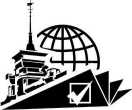 ИЗБИРАТЕЛЬНАЯ КОМИССИЯ МУНИЦИПАЛЬНОГО ОБРАЗОВАНИЯ города БАРНАУЛА